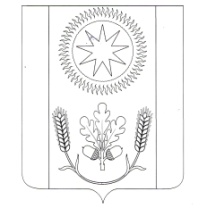 АДМИНИСТРАЦИЯ СЕЛЬСКОГО ПОСЕЛЕНИЯ ВЕНЦЫ-ЗАРЯГУЛЬКЕВИЧСКОГО РАЙОНАПОСТАНОВЛЕНИЕот 25.11.2020								                                     № 137поселок ВенцыО признании утратившим силу постановления администрации сельского поселения Венцы-Заря Гулькевичского района от 23 ноября 2020 года № 136  «Об условиях приватизации муниципального имущества сельского поселения Венцы-Заря Гулькевичского района»О признании утратившим силу постановления администрации сельского поселения Венцы-Заря Гулькевичского района от 23 ноября 2020 года № 136  «Об условиях приватизации муниципального имущества сельского поселения Венцы-Заря Гулькевичского района»О признании утратившим силу постановления администрации сельского поселения Венцы-Заря Гулькевичского района от 23 ноября 2020 года № 136  «Об условиях приватизации муниципального имущества сельского поселения Венцы-Заря Гулькевичского района»          В целях приведения правовых актов администрации сельского поселения Венцы-Заря Гулькевичского района в соответствие с действующим законодательством, руководствуясь Федеральным законом от 21 декабря 2001 года № 178-ФЗ «О приватизации государственного и муниципального имущества»,  п о с т а н о в л я ю:          1. Признать  постановление администрации сельского поселения Венцы-Заря Гулькевичского района от 23 ноября 2020 года № 136 «Об условиях приватизации муниципального имущества сельского поселения Венцы-Заря Гулькевичского района» утратившим силу.2. Отменить продажу муниципального имущества посредством аукциона, открытом по составу участников и по форме подачи предложения о цене муниципального имущества.          3. Заместителю главы сельского поселения Венцы-Заря Гулькевичского района М.Н. Волковой обеспечить размещение на официальном сайте торгов https://torgi.gov.ru, на универсальной торговой платформе закрытого акционерного общества «Сбербанк-Автоматизировнная система торгов» http://www.utp.sberbank-ast.ru, на официальном сайте сельского поселения Венцы-Заря Гулькевичского района https://vency-zarya.ru/ данного постановления и информации о проведении аукциона.	          4. Контроль за выполнением настоящего постановления возложить на заместителя главы сельского поселения Венцы-Заря Гулькевичского района Волкову М.Н.          5. Постановление вступает в силу  с момента подписания.          В целях приведения правовых актов администрации сельского поселения Венцы-Заря Гулькевичского района в соответствие с действующим законодательством, руководствуясь Федеральным законом от 21 декабря 2001 года № 178-ФЗ «О приватизации государственного и муниципального имущества»,  п о с т а н о в л я ю:          1. Признать  постановление администрации сельского поселения Венцы-Заря Гулькевичского района от 23 ноября 2020 года № 136 «Об условиях приватизации муниципального имущества сельского поселения Венцы-Заря Гулькевичского района» утратившим силу.2. Отменить продажу муниципального имущества посредством аукциона, открытом по составу участников и по форме подачи предложения о цене муниципального имущества.          3. Заместителю главы сельского поселения Венцы-Заря Гулькевичского района М.Н. Волковой обеспечить размещение на официальном сайте торгов https://torgi.gov.ru, на универсальной торговой платформе закрытого акционерного общества «Сбербанк-Автоматизировнная система торгов» http://www.utp.sberbank-ast.ru, на официальном сайте сельского поселения Венцы-Заря Гулькевичского района https://vency-zarya.ru/ данного постановления и информации о проведении аукциона.	          4. Контроль за выполнением настоящего постановления возложить на заместителя главы сельского поселения Венцы-Заря Гулькевичского района Волкову М.Н.          5. Постановление вступает в силу  с момента подписания.          В целях приведения правовых актов администрации сельского поселения Венцы-Заря Гулькевичского района в соответствие с действующим законодательством, руководствуясь Федеральным законом от 21 декабря 2001 года № 178-ФЗ «О приватизации государственного и муниципального имущества»,  п о с т а н о в л я ю:          1. Признать  постановление администрации сельского поселения Венцы-Заря Гулькевичского района от 23 ноября 2020 года № 136 «Об условиях приватизации муниципального имущества сельского поселения Венцы-Заря Гулькевичского района» утратившим силу.2. Отменить продажу муниципального имущества посредством аукциона, открытом по составу участников и по форме подачи предложения о цене муниципального имущества.          3. Заместителю главы сельского поселения Венцы-Заря Гулькевичского района М.Н. Волковой обеспечить размещение на официальном сайте торгов https://torgi.gov.ru, на универсальной торговой платформе закрытого акционерного общества «Сбербанк-Автоматизировнная система торгов» http://www.utp.sberbank-ast.ru, на официальном сайте сельского поселения Венцы-Заря Гулькевичского района https://vency-zarya.ru/ данного постановления и информации о проведении аукциона.	          4. Контроль за выполнением настоящего постановления возложить на заместителя главы сельского поселения Венцы-Заря Гулькевичского района Волкову М.Н.          5. Постановление вступает в силу  с момента подписания.Глава сельского поселения Венцы-Заря  Гулькевичского района              А.Г. Вересов